ДУБАЙ - ПЕРЛАТА НА ОРИЕНТА 2022Икономичен Вариант6 дни/ 5 нощувкиСамолетна програма с полети на Fly Dubai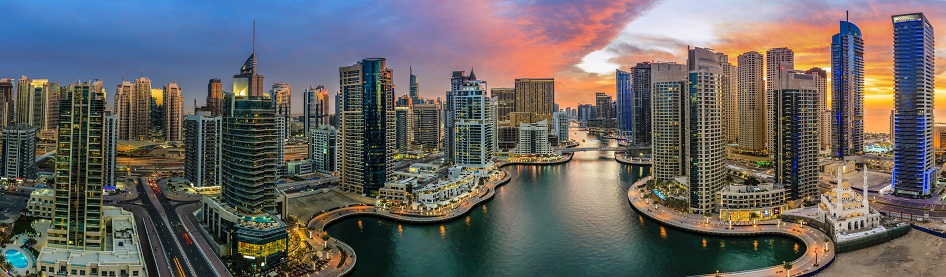 16.10 - 21.10.2022 – 5 нощувкиПрограмаДен 1Среща на летище София / Терминал 2 с водача на групата. Полет за Дубай в 14:25 ч. с авиокомпания Fly Dubai. Пристигане на летище Дубай в 21:25 ч. Посрещане от фирмата партньор. Трансфер и настаняване в избрания хотел. Нощувка.Ден 2: Полудневен тур на нов Дубай на Български език +посещение на Рамката по време на тура, с последна спирка Дубай мол (По желание доплащане 45 евро/88 лв. на човек).
Турът има за цел да ви запознае с арабската култура и да ви покаже най-известните забележителности на Дубай, които в продължение на 30 години да се строили в пустинята. Обиколката ще ви върне назад във времето и ще ви покаже как са живели местните, ще ви запознае с невероятните нови проекти, превърнали града в един от водещите туристически и бизнес центрове. След среща с екскурзовода в лобито на хотела, обиколката ще започне от Дубай Марина - свободно време за снимки, където можете да видите и най-усуканата сграда в света Cayan Tower. Следващата ни спирка ще бъде „8-мото чудо на света“, най-големият изкуствен остров в света: Палм Джумейра. Ще научите интересни факти от строителството на острова, преди да стигнете до най-новата и популярна спирка „The Pointe“, която предлага най-добрата гледка към хотел Atlantis the Palm. След като направим снимки, ще продължим към „арабската Венеция“ или Мадинат Джумейра: красив комплекс в арабски стил с 3 хотела, различни ресторанти, безистени с арабски шалове, сувенири и арабски масла. Време за разходка и кафе. Преминавайки през квартал Джумейра, където живеят местните, се отправяме към Рамката ( Dubai Frame). Издигайки се на 150м. височина, ще се изкачите до върха с панорамен асансьор. От там ще имате възможност да видите от едната страна старата част на града, а от другата - новата. На слизане ще видите кратко филмче как местните си представят бъдещето в Емирствата. Последната ни спирка ще бъде Dubai Mall ( към момента най-големият мол в света с над 1200 магазина! Тук нашата обзорна обиколка приключва.По желание, (без трансфер на връщане):15.00: Качване на Бурж Кхалифа по светло: 50 евро/98 лв. на човек17.00: Качване на Бурж Кхалифа на залез: 70 евро/137 лв. на човек20.00: Качване на Бурж Кхалифа по тъмно:55 евро /108 лв. на човекПосещение на аквариума в Дубай Мол: 35 евро/69 лв. на човекДен 3: Закуска. Свободно време за плаж и развлечение или възможност задопълнителна екскурзия:Целодневен тур на Абу Даби* на Български език с включено посещение на двореца на Шейха “Qasr Al Watan”( 85 евро /166 лв. на човек, при 10 човека, 65 евро/127 лв. на човек, при 20 човека)Круиз с арабска галера по Дубай Марина с трансфери и вечеря Цена: 65 евро/127 лв. на човекКруиз с луксозна яхта по Дубай Марина с трансфери и вечеря от 5* хотелЦена: 80 евро  /157 лв. на човекДен 4: Закуска. Свободно време за плаж и развлечение или възможност задопълнителна екскурзия:Джип Сафари в пустинята с трансфери и вечеря : 60 евро/118 лв. на човекДен 5: Закуска. Свободно време за плаж и развлечение или възможност задопълнителна екскурзия: Арабска приказка (Тур на стария Дубай) със свободно време на пазарите,   обяд в традиционен ресторант и БОНУС посещение на музея на кафето и чаша кафе: 55 евро /108 лв. на човек при минимум 10 човекаТур на Палмата, с посещение на The View, Shopping avenue в Атлантис, наблюдаване на залеза от най-западната част на Палмата (с гледка към цялата Марина) и фото спирка към Бурж Ал Араб, с последна спирка The Pointe - 60 евро/118 лв. на човек при 10 човекаВечеря в The Pointe в ресторант с гледка към най-големите фонтани в света, без трансфери: 40 евро/78 лв. на човек)Ден 6:Закуска. Освобождаване на хотела. Трансфер до летище Дубайза полет до София в 09:40 ч. Пристигане на летището в София в 13:25 ч.Край на програмата!Пакетни цени за дата 16.10 - 21.10.2022ИНФОРМАЦИЯ ЗА ХОТЕЛИТЕ ПО ПРОГРАМА:Premier Inn Barsha Heights 3*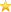 Разположение:
Premier Inn Dubai Barsha Heights се намира в Дубай, на 2,4 километра от плажа Sufouh. Предлага помещения за настаняване с ресторант, безплатен частен паркинг, открит плувен басейн и фитнес център. Мястото за настаняване е на 2,7 километра от плажа Мина Сеяхи и на 3 километра от Мола на Емирствата. Разполага с бар и тераса. На разположение на гостите има денонощна рецепция, трансфер, рум-сървиз и безплатен WiFi на цялата територия.

В стаите:
Стаите в хотела са оборудвани с кафемашина. Стаите в Premier Inn Dubai Barsha Heights са оборудвани с климатик и сейф.
Нощувка със закуска Flora Al Barsha 4*Разположение:
Хотел Flora Al Barsha се отличава с отлично местоположение на булевард Шейх Зайед в Ал Барша, в близост до известния Mall of the Emirates. Хотелът се намира и в непосредствена близост до метрото на Дубай, от където лесно може да се стигне до забележителности като Ski Dubai, Jumeirah Beach Residence, свободната зона Jebel Ali, което го прави идеален избор, както за почиващите, така и за бизнес-туристите.

В стаите:
Хотелът разполага със 46 елегантно обзаведени и просторни стаи от категориите Класик, Делукс, Премиер, свързани стаи и апартаменти. Всички те се отличават със стилен интериор и разполагат с 1 легло king size или 2 единични легла, самостоятелна баня, 46-инчов Full HD смарт LED телевизор и безплатен високоскоростен WiFi интернет достъп.Цената за дете е валидна, когато детето не ползва доп. легло, а спи в това на родителите му.Пакетната цена включва: Самолетен билет София – Дубай - София с включени летищни такси с Fly DubaiЕдна бройка салонен багаж до 7 кг. с размер 56/45/25см на борда на самолетаЧекиран багаж 20 кг.Трансфер летище - хотел - летище5 нощувки със закуски в избрания от вас хотелМедицинска застраховка “Помощ при пътуване в чужбина” с покритие 10 000 евро на ЗД “Евроинс” ( включено лечение на Коронавирус, при евентуално заболяване по време на пътуването до лимита на отговорност)ДДС Обслужване на български език по време на престоя в ДубайПакетната цена НЕ включва: Допълнителни екскурзииPCR тест - при необходимост, ТО предлага ваучери за отстъпка за лаборатории Рамус и КандиларовКетъринг по време на полетаЛични разходиТакса „Туристически Дирхам” в Дубай - заплаща се задължително и лично от туриста при настаняване хотела и се таксува на стая на вечер по: за Хотели 3* - AED 10; Хотели 4* - AED 15; за Хотели 5* - AED 20Застраховка „Отмяна на пътуване“ със ЗД „Евроинс“ ( застраховката покрива и евентуално заболяване от коронавирус)Цената за дете е валидна, когато детето не ползва доп. легло, а спи в това на родителите му.Застраховка „Отмяна на пътуване“ , която покрива коронавирусНачин на плащанеЗаписването се извършва срещу внесено предплащане в размер на 200 лв. от цената на организираното пътуване в лева;До 45 дни преди Тръгване	800.00BGN  на човек До 30 дни преди Тръгване	 100% на пълната цена на организираното пътуване в лева; 
Такси за прекратяване:Записаните туристи могат да прекратят договора при заплащане на следните такси за прекратяване:1. От деня, следващ деня на подписване на договора до 65 календарни дни преди датата на отпътуване  - такса в размер на 100 лв. на турист, (ако това не противоречи на анулационните условия на авиопревозвача при закупени самолетни билети и анулационните срокове за хотелско настаняване);2. Прекратяване от 64 до 45 дни преди датата на отпътуване – таксата за прекратяване е в размер на 50% от цената на организираното пътуване в лева;3. Прекратяване от 44 до 30 дни преди датата на отпътуване таксата за прекратяване е в размер на 80% от цената на организираното пътуване в лева;4. Прекратяване под 30 дни до датата на отпътуване таксата  за прекратяване е в размер на 100% от цената на организираното пътуване в лева.Туроператорът запазва правото на промяна при необходимост на часовете на излитане и на реда на провеждане на екскурзиите.Вид използван транспорт: СамолетАвтобусЗабележки:Условия за пътуване до Дубай към 20.04.22: За влизане в Дубай се изисква сертификат от негативен PCR тест, направен до 72 часа преди пътуването ИЛИ сертификат за ваксинация . За влизане в България от Дубай: при предоставен сертификат за ваксинация с валидност 270 дни не е нужен негативен тест. В случай, че ваксинация не е налична или срока на сертификата е изтекъл, следва да се направи антигенен или ПСР тест 72 часа след пристигане в България, който освобождава от 10-дневна карантина. Поради динамично променящата се епидемична обстановка, за актуалните изисквания за влизане в страната, туристите ще бъдат информирани при наближаване на пътуването.Посочените пакетни цени са калкулирани при курс на лева спрямо долара 1 USD = 1.82 лева. В случай, че обменният курс се завиши или намали с 5 или повече процента, туроператорът си запазва правото да внесе корекция в общата пакетна цена.Моля да имате в предвид, че някои от хотелите в Дубай при пристигане изискват депозит за услуги в хотела - мини бар, спа, бар, ресторанти. Ако депозита не бъде използван се възстановява. Плащането може да стане в брой или с кредитна карта.Минимален брой туристи за осъществяване на екскурзията – 20. Срок за уведомление за недостигнат брой: 20 дни преди датата на отпътуванеПри промяна цените на входните такси за обектите и ресторантите, същата ще бъде променена и прекалкулирана.„Отмяна на пътуване“: ТО предоставя възможност за сключване на допълнителна  застраховка “Отмяна на пътуване” на ЗД «Евроинс”, по чл. 80, ал. 1, т.14 от Закона за туризма, покриваща разходите за анулиране на пътуването, за съкращаване и прекъсване на пътуването, поради здравословни причини на пътуващия, негови близки, неотложно явяване на дело, съкращаване от работа и др. Повече информация в офиса на фирмата.Туроператорът има сключена застраховка “Отговорност на Туроператора” по смисъла на чл.97 от Закона за туризма, с полица №: 03700100003838 на „ЗАСТРАХОВАТЕЛНО ДРУЖЕСТВО ЕВРОИНС” АД.Двойна стаяЕдинична стая3ти възрастен в двойна стая на доп. леглоДете 3-11 год.683 € / 1336 лв872 € / 1706 лвN/A503 € / 984 лвДвойна стаяЕдинична стая3ти възрастен в двойна стая на доп. леглоДете 3-11 год.720 € / 1409 лв957 € / 1872 лв720 € / 1409 лв502 € / 982 лв